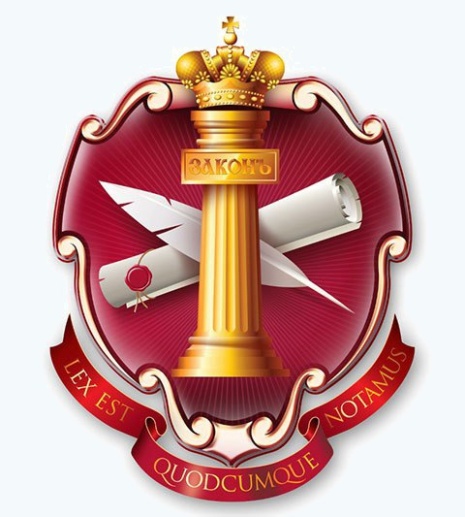 LEX EST QUODCUMQUE NOTAMUSЗАКОН ЕСТЬ ВСЁ НАПИСАННОЕ И ЗАВЕРЕННОЕ МНОГОКРАТНО Требование на устное или письменное обращение от кого угодно«______________________»(«________________________________________________________________________________»)Данное требование действительно на любой территории и обязательно к принятию, как документ, согласно естественному, международному, экстерриториальному, суверенному и иным правам, без ущерба для правообладателя, все права защищены.Все права защищены территориальным законодательством и международным правом.Предъявителю данного документа оказывать содействие и всяческую поддержку.Документ составлен под №______________________День (число, месяц, год) подписания данного документа: ___.___.______(______________________________________________________________________________________________) года.Мой личный автограф:_________________________________Мой оттиск оригинальной печати:Мой отпечаток пальца:ТРЕБОВАНИЕ НА УСТНОЕ ИЛИ ПИСЬМЕННОЕ ОБРАЩЕНИЕ ОТ КОГО УГОДНО.От ________________________________________________________________________________________________.___.______ года рожденияАдрес для почтовых отправлений _________________________________________________________________Телефон для связи________________________________________________________________________________Куда ___________________________________________________________________________________________________________________________________________Кому ___________________________________________________________________________________________________________________________________________Обращение (заявление, уведомление, требование)Законные требования на личное обращение любых лиц или на письмо, присланное из любых органовПредъявителю данного документа оказывать содействие и всяческую поддержкуКаждому участнику данных взаимоотношений выдаётся оригинал документа с личными подписями и печатями всех сторон или заверенная копия данным (и иными) лицами под его(их) личным автографом(ми) (личной(ми) подписью(ями)) и печатью(ями) (при наличии или отпечаток большого пальца правой руки или любой отпечаток любого другого пальца с указанием и пометкой под ним, какой это палец).Мои личные данныеИмя Отчество Фамилия: _________________________________________________________Адрес для связи: _________________________________________________________________________________________________________________________________________________________________________________________________________________________________Название и номер документа, удостоверяющего личность, личную подпись и личную печать ________________________________________________________________________________Контактный телефон: ___________________________________________________________Другой способ связи ______________________________________________________________Личный автограф: _______________________________Личный отпечаток пальца:Личная печать (если имеется): Обращение (заявление, уведомление, требование)Уведомляю вас, что при оставлении без ответа по существу (или ответа не по существу) поставленных (заданных) вопросов в данном заявлении (требовании), в силу вступает договор публичной оферты «Использование Моего личного времени».1. До начала вашего обращения ко Мне, вам необходимо дать Мне ответы на 5 простых вопросов о ваших полномочиях и ответственности за ваши действия в Мою сторону в письменной форме:1.1. Имеете ли вы право предъявлять Мне обвинения, требования и можете ли судить Меня (в моём статусе и на каком основании, договор, соглашение, разрешение, повестка в суд или иной орган и вы ли то лицо, которое указано в требовании по отношению ко мне, как инициатор вызова в суд и т.д.)? Да / Нет1.2. Имеете ли вы и ваша организация безлимитную материальную ответственность, для возмещения Мне ущерба с вашей стороны за ваши действия (бездействия) и действия (бездействия) вашей организации? Да / Нет1.3. Являетесь ли вы и ваша организация Суверенной (беспристрастной, независимой, честной, справедливой) и можете ли вы под присягой доказать это в международном или интернациональном суде или в ином другом месте в Моём присутствии, что все действия, которые вы будете или намереваетесь совершить по отношению ко Мне, являются справедливыми, честными и законными? Да / Нет1.4. Признаёте ли вы легитимность и легальность существующей власти и законодательство (конституцию, кодексы и иные нормативные правовые акты, как локального, так и международного права, ратифицированного на данной территории) территории нахождения и территории принадлежности по гражданству и другим статусам? Да / Нет1.5. Действуете ли вы в рамках законов международного права и законов территории нахождения (признаёте конституцию и иные законодательные акты и действуете с соблюдением оных), согласно принципам справедливости, честности и независимости в вопросах судейства и решения любых спорных вопросов и действуйте в рамках законов и возложенных на Вас обязанностей, соблюдаете процесс ведения разрешения спора, претензии, требования (административное процессуальное право, уголовное процессуальное право и другое процессуальное право) и не нарушаете законов, всё точно соблюдаете и даёте клятву своей жизнью, честью и достоинством, что будете соблюдать законы, мои права и законные интересы? Да / Нет2. Вы предоставляете Мне документы управомачивающие вашу организацию на совершение совершаемых вами действий? Да / НетТребую в письменной форме предоставления Мне оригиналов документов, подтверждающих законную деятельность вашей организации на данной территории.2.1. Вы предоставляете мне уставные документы вашей организации? Да / НетТребую предоставить Мне оригиналы и копии уставных и образующих документов (регистрация в органах государства вашей принадлежности) с заверением и подтверждением ваших юристов (подписи, печати) о легальности и легитимности данной организации, с указанием статей и норм права, на основании которых ваша организация или вы наделены данными полномочиями;2.2. Подтверждаете, что у вас и/или у вашей организации нет умысла нанести Мне ущерб? Да / НетТребую письменно подтвердить, что предоставленные документы, по которым действуете Вы и Ваша организация не наносите умышленно (по не знанию, по неосторожности, небрежности или иным способом) ущерб Мне, гражданам и каждому проживающим на данной территории, а также не наносите вреда каждому проживающему на других территориях, на которые распространяется и не распространяется ваша юрисдикция.3. Предоставляете ли вы мне оригиналы ваших документов и вашей организации для ознакомления? Да / НетТребую предоставления письменных оригиналов документов и копий данных документов (для сравнения) для ознакомления, подтверждающих (это Моё право знать сторону, которая Меня обвиняет):- вашу личность Да / Нет;- ваше гражданство Да / Нет;- вашу должность Да / Нет;- принесение вами клятвы (предусмотренной должностью) Да / Нет;- вашу квалификацию Да / Нет;- ваши полномочия Да / Нет.на данной территории и документы иных лиц, обращающихся ко мне, с заверением и подтверждением вас лично (подписи, печати) о легальности и легитимности работы в данной организации (договора о приёме на работу, подписанной должностной инструкции, доверенности или подписанного решение руководством, разрешающее вам осуществление данных функций и действий при обращении ко Мне) и подтверждения письменно, что меня собирается судить или вызывает в суд то, лицо, которое указано в повестке и ином документе;3.1. Предоставили ли вы Мне договор с вами и вашей организацией? Да / НетТребую предоставить в письменной форме оригинальный договор (соглашение, сделку) и заверенную действительную копию договора, на основании которых я передал вам Свои властные полномочия или права и на основании которых вы с Меня что-либо требуете.3.2. Что именно вы требуете и на основании чего (договор, законы, статьи, указы, постановления, решения и т.д.)? Предоставить Мне в письменной форме.ПРЯМОЕ ОБРАЩЕНИЕ КО МНЕ3.3. При Моём непосредственном присутствии с момента начала выдвижения требований ко Мне в письменной форме (или устной, если вы отказываетесь предоставить данные документы), требую:3.3.1. Вы предоставляете Мне защитника (адвоката)? Да / НетПредоставления Мне защитника(ов) (адвоката, юриста или иное лицо, которое компетентно, правомочно и обладает квалификацией для защиты Моих прав и законных интересов, с которыми я буду согласен и у Меня будут достаточные основания доверять им);3.3.2. Вы предоставляете (организовываете) Мне свидетелей? Да / НетПредоставления, как минимум 4 (четырёх) Человек, которые будут присутствовать при дальнейших действиях и наших взаимоотношениях (гражданско-правовых, уголовных и иных), на показания которых, как свидетелей Мы сможем потом опираться в суде (требую 4 (четырёх) таких Человек-свидетелей, так как Я не ограничен в этом праве, а если вы не сможете найти 4 (четырёх) Человек-свидетелей, то должны мотивировать и дать письменный ответ, почему не смогли найти);3.3.3. Мне письменно запрещено вести фото и видео фиксацию ваших действий? Да / НетУведомляют вас, что при Моём непосредственном присутствии с данного момента Я буду вести видео съёмку и фиксацию ваших действий и действий иных лиц (при невозможности Мной организовать самостоятельную видео съёмку, требую вас организовать данный процесс для защиты Моих прав и законных интересов, на основании невозможности вас отказать Мне в защите Моих прав и законных интересов всеми законными способами и средствами). Если вы запрещаете Мне, то в письменной форме укажите, кто именно Вы и что Вы мне запрещаете, на каком основании.3.3.4. Вы отказываетесь выполнить Мои требования, указанные в данном документе и устно при разговоре с вами? Да / НетПри согласии или отказе в выполнении Моих законных требований, требую предоставить Мне письменный ответ, что вы согласились или отказались выполнить мои законные требования.ЛЮБОЕ ОБРАЩЕНИЕ КО МНЕ (КАК НАПРЯМУЮ, ТАК И ЧЕРЕЗ ПИСЬМЕННОЕ ОБРАЩЕНИЕ)4. Подтверждаете ли вы, то, что говорите и пишете? Да / НетПодтвердите письменно, пожалуйста, что ваше устное или письменное заявление, претензия, требование или иное обращение ко Мне (или на Мой указанные почтовый адрес, или иной адрес) составлено полностью на основании всего законодательства той территории, где Мы находимся, с учётом принципов международного права, которые закреплены в международных документах и ратифицированы государством на данной территории, а если не ратифицированы, то укажите по какой причине, Я не могу ссылаться на принципы международного права по тем или иным вопросам (с указанием статей и возможных норм права, которые по вашему мнению нарушены) и на каком основании вы считаете, что можете нарушать Мои естественные права и принципы (законы и нормы) позитивного права и Моих прав с момента Моего зачатия и рождения.5. Подтвердили ли вы письменно свои требования? Да / НетПодтвердите письменно, что указанные вами нормы права не нарушают Моих прав, указанных и закреплённых в иных статьях нормативных правовых актов государства, действующих на данной территории: статей конституции, кодексов, законов, декретов и иных нормативных правовых актов и их статей, которые могли быть вами намеренно не указаны или не изучены при направлении вашего обращения в мой адрес или непосредственного обращения ко Мне.6. Не противоречит ли ваше требование Моим правам? Да / НетПодтвердите письменно, что ваши юристы и иные лица, которые отвечают за данное обращение в Мой адрес или вы изучили данный вопрос подробно и можете со 100% уверенностью сказать, что в законодательстве нет иных законов, которые бы говорили о том, что нормы, которые вы собираетесь против Меня применить, или претензии, которые вы Мне предъявляете или обвинение не противоречат Моим правам и законным интересам, закреплённым в нормативных правовых актах государства, по законодательству которого вы Мне что-то предъявляете.7. Вы уверены в том, в чём вы Меня обвиняете или требуете, что это законном и не нарушает моих прав? Да / НетЕсли Вы (обвинители, истцы) и ваши юристы уверены в том, в чём вы Меня обвиняете или вы непосредственно требуете от Меня определённых действий, то составьте, напишите и пришлите, выдайте Мне на руки (если имеется готовое ваше заявление) Мне письменное подтверждение с ответом на Мои вопросы, что ваше обращение составлено верно, учитывает всё законодательство данного государства и все Мои права, всё по законам и законно. Затем подпишитесь под вашим обращением в Мой адрес, с указанием ваших должностей, подписей, их расшифровки и печатей организации, юристов и вас лично или лиц, кто наделён правом отправлять такие обращения (обращаться в Мой адрес непосредственно) и нести ответственность, согласно вашим внутренними документам (доверенностей на осуществление деятельности или наделение, передачи прав полномочий, приказом директора и т.д.).8. Вы учли всё законодательство касательно Моих прав? Да / НетУведомляю вас, что без данного грамотного ответа по предыдущим пунктам или если в вашем ответе есть нарушения законодательства на данной территории и нарушен принцип законности, о которых Мне известно, но о которых вы не упомянули, то Я прекращу переписку и общение с данными и иными органами (лицами) и вами непосредственно в одностороннем порядке лично, по этому вопросу и вопрос будет рассматриваться уже только в законном суде, по вашему заявлению, с компенсацией всех Моих затрат и расходов вами лично или вашей организацией, пока не будет доказана Моя вина законно, законно избранным судом. В связи с этим требую письменного подтверждения уполномоченных лиц с формулировкой «все ответы на Ваши вопросы даны в соответствии со всем законодательством территории нахождения и не нарушают Ваших прав и законных интересов» (при иной формулировке указать причины и отсылки на нормативно правовые акты, с указанием статей и норм права).9. Вы предъявляете мне требования? Да / НетУведомляю Вас, что с момента предъявления Мне требований, предъявлением Мне требований вы автоматически акцептируете (заключаете) договор публичной оферты «Использование Моего личного времени», который гласит, что по любым незаконным действиям, выявленным Мною с вашей стороны, вы будете нести полную уголовную и материальную ответственность, согласно законодательства государства, на территории которого Мы находимся или согласно международного законодательства при различии статусов, гражданства и правовой юрисдикции, с возмещением всех Моих (и иных лиц) материальных затрат, расходов, потерь, морального вреда, вреда Моей чести и достоинству, упущенной выгоды и иных установленных потерь с Моей стороны и стороны Моих близких знакомых, друзей и иных лиц, которые косвенно могут пострадать или пострадали от ваших действий или бездействия (минимальный размер возмещения ущерба равен из расчёта (минимум от 1 (одного) кг. чистого золота 999 (девятьсот девяносто девятой) пробы за 1 (один) день (24 часа) Моей жизни или в ликвидном эквиваленте, по Моему усмотрению) отнятых у Меня свободных дней или отнятого у Меня и у иных лиц времени, прямо или косвенно затрагивающих Мои интересы, исходя из стоимости на день нарушения Моих прав или в ликвидном эквиваленте, монетарном соотношении по Моему усмотрению). Подтвердите письменно, что вы согласны с данным пунктом, а если не согласны, то мотивируйте это с указанием статей в законодательстве, на основании которых вы (лично и органы) не обязаны нести ответственность за нарушение законодательства, Моих (и иных лиц) прав и законных интересов на Моих условиях и условиях законодательства, под юрисдикцией которого вы находитесь.10. Дали ли вы ответы на мои вопросы по существу? Да / НетЕсли вы считаете, что Моё требование от Вас предоставления документов и ответов на поставленные вопросы составлено не верно, является незаконным и у Меня нет данных прав, тогда предоставьте документы, которые подтверждают, что у Меня нет данных прав, с указанием статей и документов, которые Мне это запрещают. Ваши ответы на Мои поставленные вопросы принимается только по существу, письменно, подробно и на каждый пункт, а все спорные моменты рассматриваются в суде, по заявлению истца (вас), с компенсацией всех Моих затрат по судебному процессу. При ответе на данный вопрос требую написать формулировку «Ответы даны по существу поставленных вопросов, предоставлены все исчерпывающие документы подтверждающие данные ответы».11. Вы принимаете договор публичной оферты? Да / НетУведомляю Вас, что при отсутствии ответов на данные мои вопросы письменно, вы акцептируете договор публичной оферты «Использование Моего личного времени» любые ваши действия, особенно с применением силы, взыскания, ограничения Меня в правах (без справедливого, честного и законного суда) без суда и иные действия, будут являться незаконными, согласно законодательства и Я имею полное право на защиту своих прав и законных интересов, вплоть до применения силы и специальных средств, а также иные лица могут участвовать в защите Моих прав и законных интересов без ущерба для Меня. Если у Меня нет данных прав, дайте письменный мотивированный ответ, а если есть (укажите все ли Мои права полностью или частично у Меня есть, как вы считаете на основании законодательства), то требую подтвердить формулировкой «Вы имеете данные права...».12. Вы правомочны или неправомочны решать данные вопросы? Да / НетПосле ознакомления с данным документом (уведомлением, заявлением, требованием), лицо, признав свою неправоту (нарушение Моих прав), должно прекратить правонарушение (если правомочно, если неправомочно, написать письменное заявление, что неправомочно решать данные вопросы и приложить данное заявление к Моему обращению), вынести мотивированные решение, направить данное обращение в соответствующие органы или соответствующим лицам, которые правомочны решать данные вопросы и проследить за решением данных вопросов (дать ответ Мне кому и куда направлено данное обращение: как вас зовут (Имя Отчество Фамилия), должность, название и адрес организации и проследить, за тем, чтобы Я получил ответ от лиц, которые правомочны решать данные вопросы).13. Вы признаёте свою неправоту? Да / НетПосле ознакомления с данным документом (уведомлением, заявлением, требованием), лицо (должностное лицо или сотрудник организации), признав свою неправоту (нарушение Моих прав), может прекратить правонарушение, принять все возможные меры по восстановлению нарушенных прав, без правовых последствий для него (если были приняты все возможные меры данным лицом, о которых ему было известно или могло быть известно). В противном случае, данное лицо и иные лица, не принявшие мер по предотвращению правонарушения будут привлечены к уголовной ответственности по статьям уголовного кодекса, квалифицируемых как: геноцид, измена родине, самоуправство, терроризм, отказ в предоставлении информации, злоупотребление властью или служебными полномочиями, бездействие должностного лица, превышение власти или служебных полномочий, служебный подлог, служебная халатность, лжесвидетельство, клевета, обман, ложное обвинение, подлог, умышленное причинение вреда, причинение вреда по незнанию, причинение вреда по неосторожности и иным статьям уголовного кодекса и иных нормативных правовых актов по установленной вине и совокупности совершённых преступлений без срока давности.14. Вы согласны или не согласны с моими требования? Да / НетПри несогласии с данным Моим требованием, вы можете обжаловать или оспорить его через суд с предоставлением заполненного данного документа, всех документов вашей организации и вас лично по поставленным вопросам. При отсутствии вами обжалования данного требования в суд, договор публичной оферты «Использование моего личного времени» вступает в силу через 10 дней после получения вами данного требования. В связи с этим, если у вас есть возражения, тогда обращайтесь в суд, пришлите мне ответ (уведомление), куда и в какой суд вы обратились и с каким требованием.При отсутствии вашего обращения в суд в течение 10 дней с момента получения вами данного требования, мои требования вступают в силу и подлежат удовлетворению с вашей стороны, как и все остальные указанные Мной требования в письменной и устной форме.15. Есть у меня данные права или нет? Да / НетМои требования основаны на Моих естественных правах с рождения, а также подтверждены законодательствами и нормами различных государств и территорий.16. Есть ли у вас основания отказать мне в защите Моих прав? Да / НетКакие это основания? Отсутствие норм прав, защищающих Меня (Мои права) на той или иной территории не является основанием для отказа Мне в защите (Моих естественных прав) и ничто и никто не является основанием для отказа или непредставления Мне защиты (Моих прав).17. Данные лиц, предъявляющих требования.Лицо, предъявляющее требования №1. Укажите Имя Отчество Фамилию лица, при непосредственном задержании, или предъявлении претензии, обвинения: _______________________________________________________________________________________________________________День (число, месяц, год) рождения предъявителя: ____________________________________________Место проживания предъявителя (или адрес для связи): _____________________________________________________________________________________________________________________________Название и номер документа, удостоверяющего личность, личную подпись (личную печать, при наличии) _______________________________________________________________________________Название и номер документа, удостоверяющего гражданство (для определения статуса и законности полномочий) лица: ___________________________________________________________________________________________________________________________________________________Название и номер документ должности лица: ______________________________________________________________________________________________________________________________________Контактный телефон: __________________________________________________________________Другой способ для связи (если есть): _______________________________________________________День заполнения (число, месяц, год): _______________________________________________________Автограф лица, о том, что он(а) ознакомлен(а) с предоставленным ему заявлением: _______________________________________________________________________________________Печать организации лица (если это индивидуальное лицо, то личная печать, если имеется и/или отпечаток пальца): а) Обращающийся предоставил все необходимые документы по данному протоколу (Да/Нет) нужное обвести в круг.б) Обращающийся самостоятельно ознакомился (прочитал) данный документ (Да/Нет) нужное обвести в круг.в) Обращающемуся зачитан данный документ (Да/Нет) нужное обвести в круг (если самостоятельно прочитало, то зачитывать не обязательно).г) Обращающемуся даны ответы и разъяснения на его вопросы, касательного данного документа (заявления, протокола) (Да/Нет) нужное обвести в круг.д) Обращающийся подписал данный документ (Да/Нет) нужное обвести в круг (если не подписало, значит отказалось).е) Обращающийся внёс свои возражения на отдельном(ых) лист(ах) за своей подписью и печатью (личной или организации) (Да/Нет) нужное обвести в круг.Автограф того, кому, что-то предъявлено _______________________________________Личная печать (если имеется) и/или отпечаток пальца того, кому что-то предъявлено: Автограф свидетеля №1 ________________________________________Личная печать (если имеется) и/или отпечаток пальца свидетеля №1: Автограф свидетеля №2 ________________________________________Личная печать (если имеется) и/или отпечаток пальца свидетеля №2: Автограф свидетеля №3 ________________________________________Личная печать (если имеется) и/или отпечаток пальца свидетеля №3: Автограф свидетеля №4 ________________________________________Личная печать (если имеется) и/или отпечаток пальца свидетеля №4: Лицо, предъявляющее требования №2. Укажите Имя Отчество Фамилию лица, при непосредственном задержании, или предъявлении претензии, обвинения: _______________________________________________________________________________________________________________День (число, месяц, год) рождения предъявителя: ____________________________________________Место проживания предъявителя (или адрес для связи): _____________________________________________________________________________________________________________________________Название и номер документа, удостоверяющего личность, личную подпись (личную печать, при наличии) _______________________________________________________________________________Название и номер документа, удостоверяющего гражданство (для определения статуса и законности полномочий) лица: ___________________________________________________________________________________________________________________________________________________Название и номер документ должности лица: ______________________________________________________________________________________________________________________________________Контактный телефон: __________________________________________________________________Другой способ для связи (если есть): _______________________________________________________День заполнения (число, месяц, год): _______________________________________________________Автограф лица, о том, что он(а) ознакомлен(а) с предоставленным ему заявлением: _______________________________________________________________________________________Печать организации лица (если это индивидуальное лицо, то личная печать, если имеется и/или отпечаток пальца): а) Обращающийся предоставил все необходимые документы по данному протоколу (Да/Нет) нужное обвести в круг.б) Обращающийся самостоятельно ознакомился (прочитал) данный документ (Да/Нет) нужное обвести в круг.в) Обращающемуся зачитан данный документ (Да/Нет) нужное обвести в круг (если самостоятельно прочитало, то зачитывать не обязательно).г) Обращающемуся даны ответы и разъяснения на его вопросы, касательного данного документа (заявления, протокола) (Да/Нет) нужное обвести в круг.д) Обращающийся подписал данный документ (Да/Нет) нужное обвести в круг (если не подписало, значит отказалось).е) Обращающийся внёс свои возражения на отдельном(ых) лист(ах) за своей подписью и печатью (личной или организации) (Да/Нет) нужное обвести в круг.Автограф того, кому, что-то предъявлено _______________________________________Личная печать (если имеется) и/или отпечаток пальца того, кому что-то предъявлено: Автограф свидетеля №1 ________________________________________Личная печать (если имеется) и/или отпечаток пальца свидетеля №1: Автограф свидетеля №2 ________________________________________Личная печать (если имеется) и/или отпечаток пальца свидетеля №2: Автограф свидетеля №3 ________________________________________Личная печать (если имеется) и/или отпечаток пальца свидетеля №3: Автограф свидетеля №4 ________________________________________Личная печать (если имеется) и/или отпечаток пальца свидетеля №4: Лицо, предъявляющее требования №3. Укажите Имя Отчество Фамилию лица, при непосредственном задержании, или предъявлении претензии, обвинения: _______________________________________________________________________________________________________________День (число, месяц, год) рождения предъявителя: ____________________________________________Место проживания предъявителя (или адрес для связи): _____________________________________________________________________________________________________________________________Название и номер документа, удостоверяющего личность, личную подпись (личную печать, при наличии) _______________________________________________________________________________Название и номер документа, удостоверяющего гражданство (для определения статуса и законности полномочий) лица: ___________________________________________________________________________________________________________________________________________________Название и номер документ должности лица: ______________________________________________________________________________________________________________________________________Контактный телефон: __________________________________________________________________Другой способ для связи (если есть): _______________________________________________________День заполнения (число, месяц, год): _______________________________________________________Автограф лица, о том, что он(а) ознакомлен(а) с предоставленным ему заявлением: _______________________________________________________________________________________Печать организации лица (если это индивидуальное лицо, то личная печать, если имеется и/или отпечаток пальца): а) Обращающийся предоставил все необходимые документы по данному протоколу (Да/Нет) нужное обвести в круг.б) Обращающийся самостоятельно ознакомился (прочитал) данный документ (Да/Нет) нужное обвести в круг.в) Обращающемуся зачитан данный документ (Да/Нет) нужное обвести в круг (если самостоятельно прочитало, то зачитывать не обязательно).г) Обращающемуся даны ответы и разъяснения на его вопросы, касательного данного документа (заявления, протокола) (Да/Нет) нужное обвести в круг.д) Обращающийся подписал данный документ (Да/Нет) нужное обвести в круг (если не подписало, значит отказалось).е) Обращающийся внёс свои возражения на отдельном(ых) лист(ах) за своей подписью и печатью (личной или организации) (Да/Нет) нужное обвести в круг.Автограф того, кому, что-то предъявлено _______________________________________Личная печать (если имеется) и/или отпечаток пальца того, кому что-то предъявлено: Автограф свидетеля №1 ________________________________________Личная печать (если имеется) и/или отпечаток пальца свидетеля №1: Автограф свидетеля №2 ________________________________________Личная печать (если имеется) и/или отпечаток пальца свидетеля №2: Автограф свидетеля №3 ________________________________________Личная печать (если имеется) и/или отпечаток пальца свидетеля №3: Автограф свидетеля №4 ________________________________________Личная печать (если имеется) и/или отпечаток пальца свидетеля №4: 18. СвидетелиСвидетель №1.Имя Отчество Фамилия свидетеля: _______________________________________________________День (число, месяц, год) рождения свидетеля: _______________________________________________Место проживания (или адрес для связи) свидетеля: ________________________________________________________________________________________________________________________________Название и номер документа, удостоверяющего личность, личную подпись и личную печать свидетеля (или отпечаток большого пальца правой руки): ____________________________________________________________________________________________________________________________Контактный телефон свидетеля: _________________________________________________________Другой способ связи со свидетелем (если есть)_______________________________________________Личный автограф свидетеля: _____________________________________________________________Личная печать свидетеля (если имеется)и/или отпечаток пальца: Свидетель №2.Имя Отчество Фамилия свидетеля: _______________________________________________________День (число, месяц, год) рождения свидетеля: _______________________________________________Место проживания (или адрес для связи) свидетеля: ________________________________________________________________________________________________________________________________Название и номер документа, удостоверяющего личность, личную подпись и личную печать свидетеля (или отпечаток большого пальца правой руки): ____________________________________________________________________________________________________________________________Контактный телефон свидетеля: _________________________________________________________Другой способ связи со свидетелем (если есть)_______________________________________________Личный автограф свидетеля: _____________________________________________________________Личная печать свидетеля (если имеется)и/или отпечаток пальца: Свидетель №3.Имя Отчество Фамилия свидетеля: _______________________________________________________День (число, месяц, год) рождения свидетеля: _______________________________________________Место проживания (или адрес для связи) свидетеля: ________________________________________________________________________________________________________________________________Название и номер документа, удостоверяющего личность, личную подпись и личную печать свидетеля (или отпечаток большого пальца правой руки): ____________________________________________________________________________________________________________________________Контактный телефон свидетеля: _________________________________________________________Другой способ связи со свидетелем (если есть)_______________________________________________Личный автограф свидетеля: _____________________________________________________________Личная печать свидетеля (если имеется)и/или отпечаток пальца: Свидетель №4.Имя Отчество Фамилия свидетеля: _______________________________________________________День (число, месяц, год) рождения свидетеля: _______________________________________________Место проживания (или адрес для связи) свидетеля: ________________________________________________________________________________________________________________________________Название и номер документа, удостоверяющего личность, личную подпись и личную печать свидетеля (или отпечаток большого пальца правой руки): ____________________________________________________________________________________________________________________________Контактный телефон свидетеля: _________________________________________________________Другой способ связи со свидетелем (если есть)_______________________________________________Личный автограф свидетеля: _____________________________________________________________Личная печать свидетеля (если имеется)и/или отпечаток пальца: 19. Дали ли вы ответы на все поставленные вопросы полностью и по существу Да / НетЗаявление (обращение, уведомление, требование) к требующему(им) лицу(ам) составлено на 13 стр., включает 19 пунктов (с вопросами), скреплено нитью, личным автографом и личной печатью (при наличии или отпечатком большого пальца правой руки или с пометкой любого другого указанного пальца) того, к кому обращаются, на которые необходимо дать полный письменный ответ, с приложением распечатанных статей, ссылок, документов и пунктов нормативно-правовых актов с указанием самих нормативно-правовых актов, трактовкой в комментариях к Конституции государства на территории которого находится истец и ответчик (под юрисдикцию которых они подпадают или нет) и другими нормативно-правовыми актами по всем 19 пунктам (с вопросами), с приложениями, выписками и расчётами, по тем вопросам, где требуется предоставить информацию с экономическими расчётами.С Уважением («Имя Отчество Фамилия»): ________________________________________________________________________________________________________________________________________День (число, месяц, год): _________________________________________________________________Автограф 							/ _______________________________________________________________________________________				м.п.					Расшифровка автографаС Уважением («Имя Отчество Фамилия»): ________________________________________________________________________________________________________________________________________День (число, месяц, год): _________________________________________________________________Автограф 							/ _______________________________________________________________________________________				м.п.					Расшифровка автографаС Уважением («Имя Отчество Фамилия»): ________________________________________________________________________________________________________________________________________День (число, месяц, год): _________________________________________________________________Автограф 							/ _______________________________________________________________________________________				м.п.					Расшифровка автографаС Уважением («Имя Отчество Фамилия»): ________________________________________________________________________________________________________________________________________День (число, месяц, год): _________________________________________________________________Автограф 							/ _______________________________________________________________________________________				м.п.					Расшифровка автографаСвидетель 1. «ИОФ»): ___________________________________________________________________Автограф 							/ _______________________________________________________________________________________				м.п.					Расшифровка автографаСвидетель 2. «ИОФ»): ___________________________________________________________________Автограф 							/ _______________________________________________________________________________________				м.п.					Расшифровка автографаСвидетель 3. «ИОФ»): ___________________________________________________________________Автограф 							/ _______________________________________________________________________________________				м.п.					Расшифровка автографаСвидетель 4. «ИОФ»): ___________________________________________________________________Автограф 							/ _______________________________________________________________________________________				м.п.					Расшифровка автографа